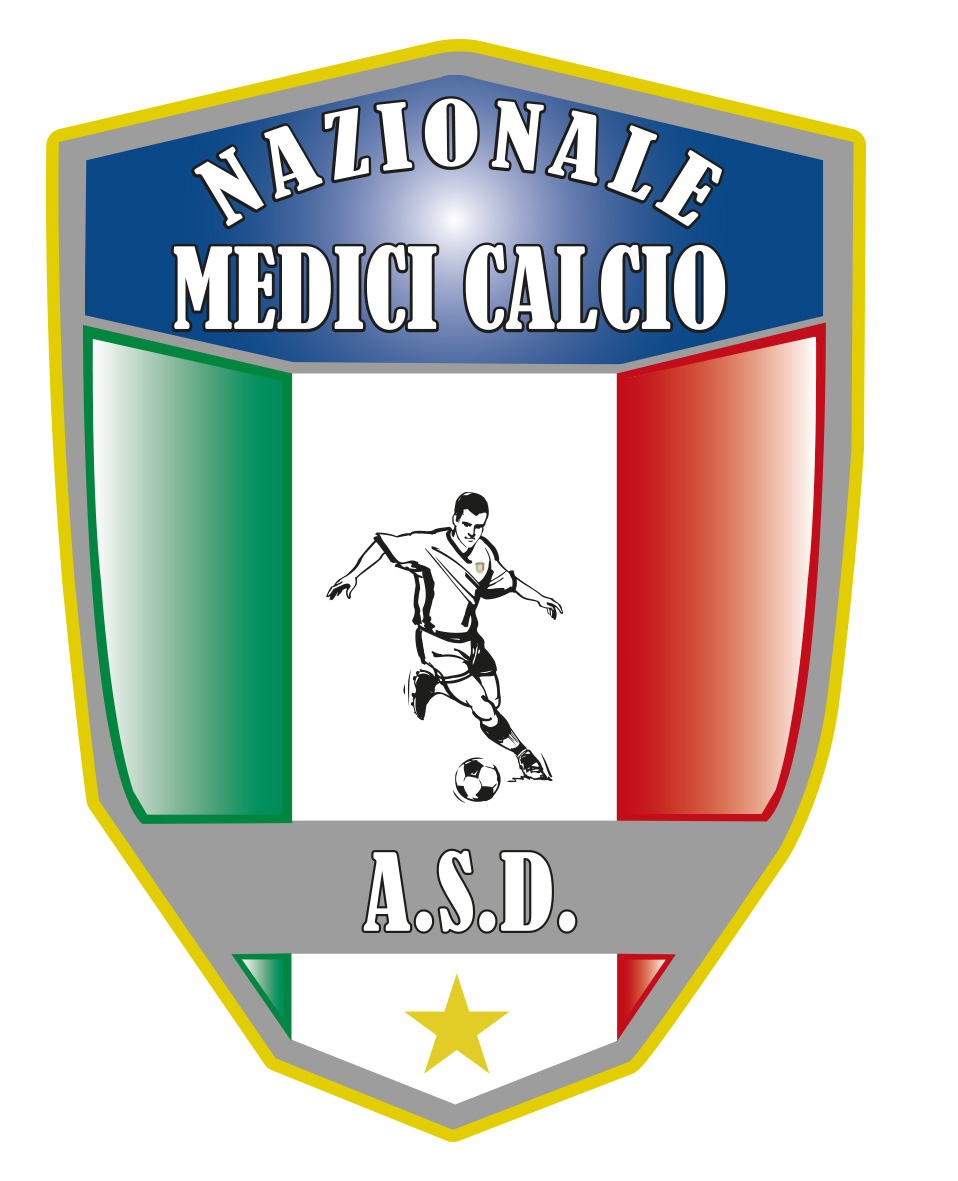 Il PresidenteDott. Giovanni BorrelliCOMUNICATO UFFICIALE N. 6 ANNO 2019/2020XVIII CAMPIONATO ITALIANO MEDICI CALCIO – GALLIPOLI 29 agosto-5 settembre 2020Si fa presente a tutte le Associazioni che l’unico modo per bloccare le stanze presso ECORESORT LE SIRENE’ e’ inviare il modulo che vi ho girato a mezzo mail. Si precisa inoltre che una volta bloccate le stanze , le stesse andranno comunque saldate anche in caso di disdetta all’ultimo momento secondo le penali vigenti. In caso di inadempienze rispondera’ direttamente l’Associazione di appartenenza del soggetto  e/o il Presidente della stessa. La direzione della Caroli Hotels e’ stata molto disponibile non pretendendo caparre e consentendo il pagamento dell’intera quota direttamente in Hotel al Check-out e quindi la fiducia che ci e’ stata accordata va assolutamente rispettata.NUOVE ASSOCIAZIONIIl consiglio Direttivo ha esaminato la richiesta di affiliazione alla ASD NAZIONALE MEDICI CALCIO   da parte delle Associazioni di Medici Bologna, Scuola Medica Salernitana Calcio , Medici Avellino e Medici Catania  esprimendo parere positivo al riguardo e  ritenendo affiliate le suddette Associazioni.Torre Annunziata 4-7-2020 Il Presidente										Il segretarioGiovanni Borrelli								Francesco Stanzione
                                                                             ----------------------A.S.D. Nazionale Medici  CalcioSede:Via Maresca 29- 80058 Torre Annunziata (Na)Tel 0813621226Presidente: Dr. Giovanni Borrelli Tel. Mobile: 3388383481– Mail:gianniborrelli73@yahoo.itPec: nazionalemedicicalcio@pec.itSegretario: Dr. Francesco Stanzione Tel.Mobile: 3496630637- Mail: dott.stanzione@libero.itSito web: http:/nazionalemedicicalcio.itCF: 94032930789P.IVA 08904861211